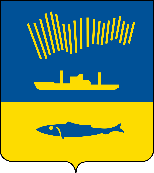 АДМИНИСТРАЦИЯ ГОРОДА МУРМАНСКАП О С Т А Н О В Л Е Н И Е                                                                                                                           №  В соответствии с постановлением Правительства Российской Федерации от 18.09.2020 № 1492 «Об общих требованиях к нормативным правовым актам, муниципальным правовым актам, регулирующим предоставление субсидий, в том числе грантов в форме субсидий, юридическим лицам, индивидуальным предпринимателям, а также физическим лицам - производителям товаров, работ, услуг, и о признании утратившими силу некоторых актов Правительства Российской Федерации и отдельных положений некоторых актов Правительства Российской Федерации», Уставом муниципального образования город Мурманск п о с т а н о в л я ю: 1. Внести в постановление администрации города Мурманска                          от 08.08.2018 № 2520 «Об утверждении Порядка предоставления субсидии на возмещение специализированной службе по вопросам похоронного дела расходов по гарантированному перечню услуг по погребению отдельных категорий умерших граждан на территории муниципального образования город Мурманск» (в ред. постановлений от 13.05.2020 № 1153, от 22.09.2020 № 2190), следующие изменения:1.1. Преамбулу изложить в новой редакции:«В соответствии со статьей 78 Бюджетного кодекса Российской Федерации, постановлением Правительства Российской Федерации                          от 18.09.2020 № 1492 «Об общих требованиях к нормативным правовым актам, муниципальным правовым актам, регулирующим предоставление субсидий, в том числе грантов в форме субсидий, юридическим лицам, индивидуальным предпринимателям, а также физическим лицам - производителям товаров, работ, услуг, и о признании утратившими силу некоторых актов Правительства Российской Федерации и отдельных положений некоторых актов Правительства Российской Федерации», Законом Мурманской области                    от 29.12.2004 № 581-01-ЗМО «О возмещении стоимости услуг и выплате социального пособия на погребение», постановлениями Правительства Мурманской области от 18.03.2011 № 115-ПП «О предоставлении субвенций из областного бюджета местным бюджетам Мурманской области, главным распорядителем которых является Министерство социального развития Мурманской области», от 25.07.2018 № 340-ПП «Об утверждении Положения о порядке выплаты социального пособия на погребение и возмещения стоимости услуг по погребению отдельных категорий умерших граждан на территории Мурманской области», постановлением администрации города Мурманска             от 13.11.2017 № 3606 «Об утверждении муниципальной программы города Мурманска «Социальная поддержка» на 2018 – 2024 годы», постановлением администрации города Мурманска от 21.06.2018 № 1865 «Об определении уполномоченного органа на использование субвенции, предоставляемой из областного бюджета бюджету муниципального образования город Мурманск на возмещение стоимости услуг по погребению согласно гарантированному перечню» п о с т а н о в л я ю:»1.2. В пункте 2 слова «Мастюгин К.А.» заменить словами                     «Кольцов Э.С.».2. Внести в Порядок предоставления субсидии на возмещение специализированной службе по вопросам похоронного дела расходов по гарантированному перечню услуг по погребению отдельных категорий умерших граждан на территории муниципального образования город Мурманск, утвержденный постановлением администрации города Мурманска от 08.08.2018 № 2520, изменения и изложить его в новой редакции согласно приложению к настоящему постановлению.3. Отделу информационно-технического обеспечения и защиты информации администрации города Мурманска (Кузьмин А.Н.) разместить настоящее постановление с приложением на официальном сайте администрации города Мурманска в сети Интернет.4. Редакции газеты «Вечерний Мурманск» (Хабаров В.А.) опубликовать настоящее постановление c приложением.5. Настоящее постановление вступает в силу со дня официального опубликования.6. Контроль за выполнением настоящего постановления возложить на заместителя главы администрации города Мурманска – председателя комитета по развитию городского хозяйства Кольцова Э.С.Глава администрациигорода Мурманска							              Е.В. Никора